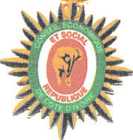 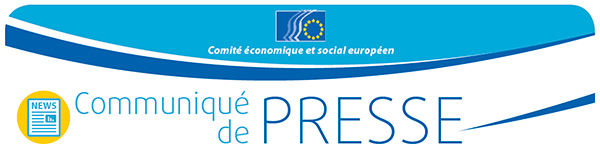 Visite d’amitié et de travail du Président duComité économique et social européen en Côte d’IvoireA l'invitation de Monsieur Charles Koffi DIBY, Président du Conseil Economique, Social, Environnemental et Culturel, Monsieur Georges DASSIS, Président du Comité Economique et Social Européen a effectué une visite d’amitié et de travail en République de Côte d’ivoire, du 27 au 31 janvier 2017, pour le raffermissement des relations de coopération entre les Institutions dont ils ont la charge.Durant son séjour, le Président Georges DASSIS a eu avec le Président du CESEC, un large échange de vues sur les sujets d’intérêts communs et examiné avec les Conseillers économiques, sociaux, environnementaux et culturels la thématique portant sur « l’immigration illégale et l’emploi jeune ».Ils ont signé un Mémorandum de coopération entre le Conseil Economique, Social, Environnemental et Culturel ivoirien et le Comité Economique et Social Européen.Au titre de la problématique de l’immigration illégale et de l’emploi jeune,Les deux parties ont exprimé leur parfaite convergence de vues sur les enjeux du phénomène de l’immigration illégale et la corrélation qui existe entre ledit phénomène et la définition des politiques de l’emploi jeune.Les deux Présidents d’institutions ont exposé les mesures idoines pour juguler ce fléau et ont rappelé la nécessité d’une solidarité agissante de la communauté internationale, conformément aux conclusions du sommet de la Valette de novembre 2015.Concernant la signature du Mémorandum de coopération,Les deux parties réaffirment leur ferme volonté de se concerter pour la consolidation et la coordination de leurs actions au sein des instances internationales et de collaborer au rayonnement de chacune d’elles par la mutualisation de leurs efforts dans leurs domaines de compétences respectifs.A cet égard, le Mémorandum conclu pour la durée du mandat des deux personnalités a pour objet de définir le cadre de la coopération et les mécanismes à mettre en œuvre pour atteindre les objectifs définis.Messieurs Georges DASSIS et Charles Koffi DIBY ont noté avec satisfaction leur identité de vues sur l’ensemble des questions évoquées, ainsi que le parfait climat d’entente et de cordialité qui a marqué leurs entretiens.Au cours de son séjour en terre ivoirienne, le Président Georges DASSIS a échangé avec les acteurs socioprofessionnels, notamment le Patronat, des syndicats et la Société civile.Au terme de sa visite d’amitié et de travail en République de Côte d’ivoire, Monsieur Georges DASSIS a été reçu en audience par Son Excellence Monsieur Alassane OUATTARA, Président de la République.Monsieur Georges DASSIS a adressé ses remerciements à Son Excellence Monsieur Alassane OUATTARA, Président de la République, au Gouvernement et au peuple ivoiriens, pour la qualité de l’accueil et les marques d’hospitalité légendaire dont lui- même et sa délégation ont été l’objet.
Pour de plus amples informations, veuillez contacter: Milen Minchev, service de presse du CESECourrier électronique: press@eesc.europa.euTél. +32 2 546 8753 Le Comité économique et social européen assure la représentation des différentes composantes à caractère économique et social de la société civile organisée. Il constitue un organe institutionnel consultatif, établi en 1957 par le traité de Rome. Grâce à sa mission de consultation, ses membres, et donc les organisations qu’ils représentent, peuvent participer au processus décisionnel de l’Union européenne. Il compte 350 membres venus de l'Europe entière, qui sont nommés par le Conseil.04/201730 janvier 2017